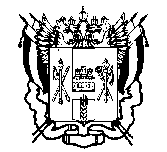 МИНИСТЕРСТВО ОБЩЕГО И ПРОФЕССИОНАЛЬНОГО ОБРАЗОВАНИЯ 
РОСТОВСКОЙ ОБЛАСТИгосударственное казённое общеобразовательное учреждение Ростовской области «Таганрогская специальная школа №1»Положение о внеурочной деятельности ГКОУ РО Таганрогской школы  № 1         Настоящее Положение разработано в соответствии с Федеральным законом от 29.12.2012 г. № 273- ФЗ «Об образовании в Российской Федерации». Федеральным государственным образовательным стандартом начального общего образования, утвержденным приказом Министерства образования и науки РФ «Об утверждении и введении в действие федерального государственного образовательного стандарта начального общего образования» от 06.10.2009 № 373, Федеральным государственным стандартом основного общего образования, утвержденным приказом Министерства образования и науки РФ «Об утверждении и введении в действие федерального государственного образовательного стандарта основного общего образования» от 17.12.2010 № 1897. Типовым положением об общеобразовательном учреждении. Типовым положением об образовательном учреждении дополнительного образования детей. Санитарно-эпидемиологическими правилами и нормативами «Санитарно-эпидемиологические требования к учреждениям дополнительного образования СанПиНами 2.4.4.2821-10», утвержденными постановлением Главного государственного врача Российской Федерации от 29 декабря 2010 г. № 189, письмом Минобрнауки РФ от 19.04.2011. № 03-255 «О введении федеральных государственных образовательных стандартов общего образования», письмом Министерства образования и науки РФ от 12.05.2011 г. « 03-2960 «Об организации внеурочной деятельности при введении федерального государственного образовательного стандарта общего образования». Уставом школы.1. Общие положения1.1. Внеурочная деятельность учащихся организуется в целях формирования единого образовательного пространства ГКОУ РО Таганрогской школы № 1, для повышения качества образования и реализации процесса становления личности с нарушением слуха в разнообразных развивающих средах. Внеурочная деятельность является равноправным, взаимодополняющим компонентом базового образования. 1.2. Внеурочная деятельность предназначена для педагогически целесообразной занятости учащихся в их свободное (внеурочное) время. Часы, отводимые на внеурочную деятельность, используются по желанию обучающихся, с согласия родителей (законных представителей), рекомендаций психологов.1.3. Внеурочная деятельность организуется на принципах природосообразности, гуманизма, демократии, творческого развития личности, свободного выбора каждым ребенком вида и объема деятельности, дифференциации образования с учетом реальных возможностей каждого обучающегося.1.4. Руководителями внеурочной деятельности в ГКОУ РО Таганрогской школе №1 являются заместители директора по  учебно-воспитательной работе, которые организуют работу и несут ответственность за ее результаты.1.5. Содержание образования внеурочной деятельности определяется основной образовательной программой  начального общего образования. 1.6. Участие обучающихся во внеурочной деятельности осуществляется на основе свободного выбора детьми образовательной области и образовательных программ. 1.7. Структура внеурочной деятельности определяется целями и задачами ГКОУ РО Таганрогской школы №1, количеством и направленностью реализуемых дополнительных образовательных программ и включает в себя деятельность в рамках общешкольного и классного коллектива, деятельность в рамках дополнительного образования, деятельность в рамках коррекционно-развивающей работы.1.8. Во время внеурочной деятельности обучающиеся могут пользоваться услугами как ГКОУ РО Таганрогской школы №1, так и учреждений дополнительного образования.1.9. ГКОУ РО Таганрогской школы №1 интегрирует и оказывает психолого-педагогическую поддержку и помощь в преодолении затруднений в процессе учебной деятельности и личностном развитии.1.10. ГКОУ РО Таганрогской школы №1, реализующей внеурочную деятельность, способствует формированию образовательного пространства учреждения, объединяет в один функциональный комплекс образовательные, развивающие, воспитательные и оздоровительные процессы.2. Задачи внеурочной деятельностиВнеурочная деятельность направлена на решение следующих задач:создание условий для наиболее полного удовлетворения потребностей и интересов обучающихся, укрепления их здоровья;личностно-нравственное развитие и профессиональное самоопределение учащихся;обеспечение социальной защиты, поддержки, реабилитации и адаптации учащихся  к жизни в обществе;формирование общей культуры учащихся;воспитание у учащихся гражданственности, уважения к правам и свободам человека, любви к Родине, природе, семье.3. Содержание образовательного процесса внеурочной деятельности3.1. Во внеурочной деятельности реализуются программы дополнительного образования детей различного уровня:  начального общего образования, основного общего образования по следующим направлениям: спортивно-оздоровительное, духовно-нравственное, социальное, общекультурное.3.2. Все виды внеурочной деятельности строго ориентированы на воспитательные результаты, в частности, на воспитание и социализацию духовно-нравственной личности.4. Организация образовательного процесса4.1. Работа внеурочной деятельности осуществляется на основе годовых и других видов планов, образовательных программ и учебно-тематических планов, утвержденных директором школы.4.2.Расписание занятий внеурочной деятельности составляется с учетом того, что они являются дополнительной нагрузкой к обязательной учебной работе обучающихся в общеобразовательном учреждении. 4.3.Расписание составляется в начале учебного года администрацией с учетом установления наиболее благоприятного режима труда и отдыха учащихся. Расписание утверждается директором школы. 4.4. Продолжительность занятий и их количество в неделю определяются  согласно требованиям Стандарта.4.6. В соответствии с программой педагог может использовать различные формы образовательно-воспитательной деятельности:  экскурсии, концерты, выставки, экспедиции и др. Формы внеурочной деятельности отличны от урока.  4.7. Деятельность детей осуществляется как в одновозрастных, так и в разновозрастных клубах по интересам. 4.8. Каждый обучающийся имеет право заниматься в секциях разной направленности, а также изменять направление обучения.4.9. В организации внеурочной деятельности учащихся физкультурно - оздоровительная работа носит обязательный характер. Она включает подвижные и спортивные игры, несложные спортивные упражнения, занятия на специально оборудованных площадках со спортивным инвентарем,  прогулки на свежем воздухе и т.д.4.10. Учёт проведённых занятий внеурочной деятельности педагоги фиксируют в отдельном журнале.4.11. Во внеурочной деятельности ведется методическая работа, направленная на совершенствование содержания образовательного процесса, форм и методов обучения, повышение педагогического мастерства работников.5. Документация внеурочной деятельности ведётся в соответствии с положением о внеурочной деятельности. Рассмотрено и одобрено педсоветом                         Протокол № ____ от  ____________________________Утверждаю:				Приказ № _____ от ___________________________________________  Т.А. Жарова